 Washington Mental Health Progress Note                                            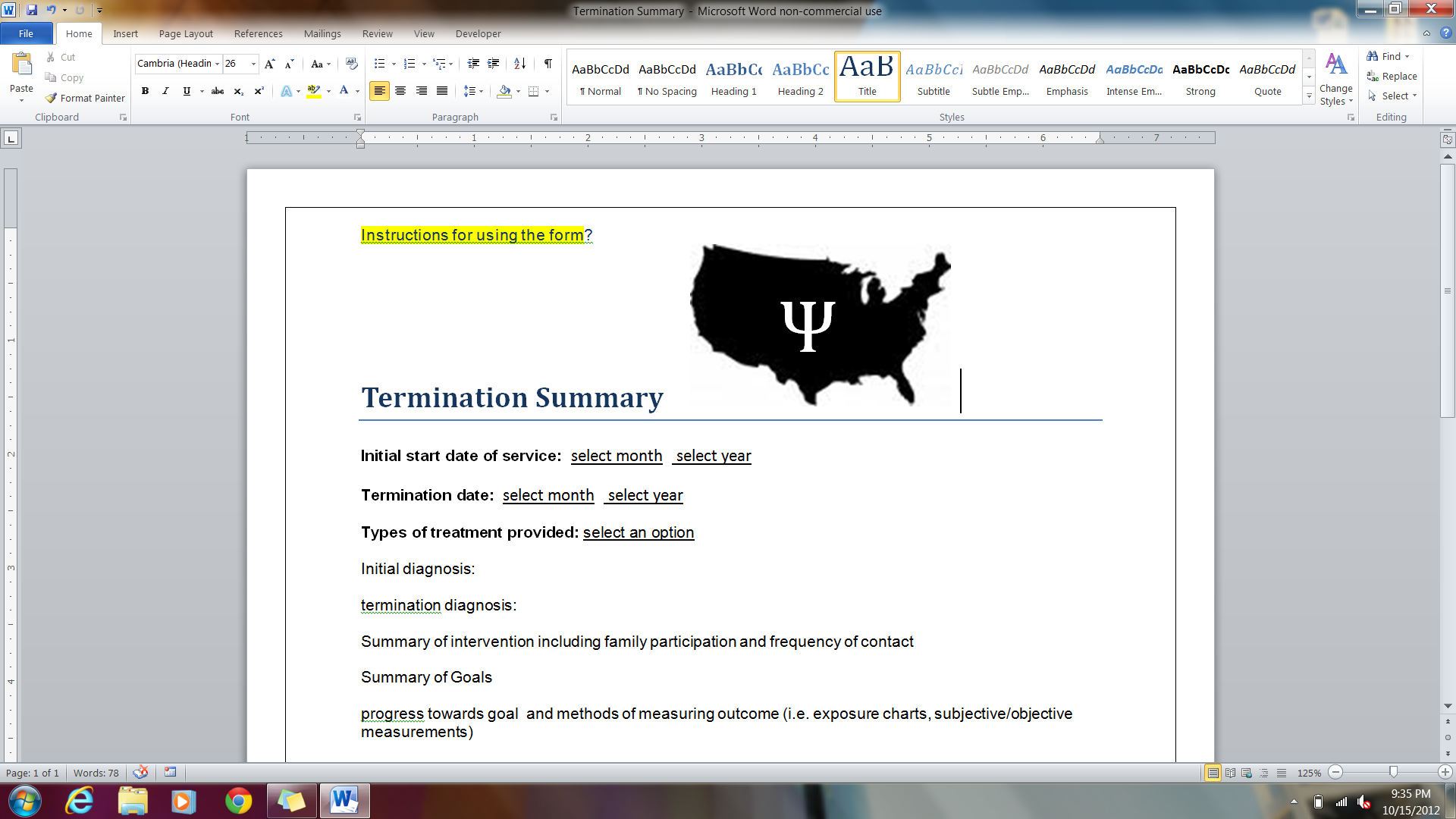 Date of service:  		Patient Name: Medical Record #: 			Present at Session:  Session #  		Start Time:	       							Stop Time:	       Types of treatment provided: 		Service(s):  Treatment Modality/Intervention(s): Location: (In-Office/Remote/Virtual/etc.) Treatment Goals:1. 2. 3. Session Narrative/Observation (S/0): Treatment Response/Progress (A): Risk Assessment & Management: Diagnosis:             Treatment and Follow-up Plan (P): 								Date